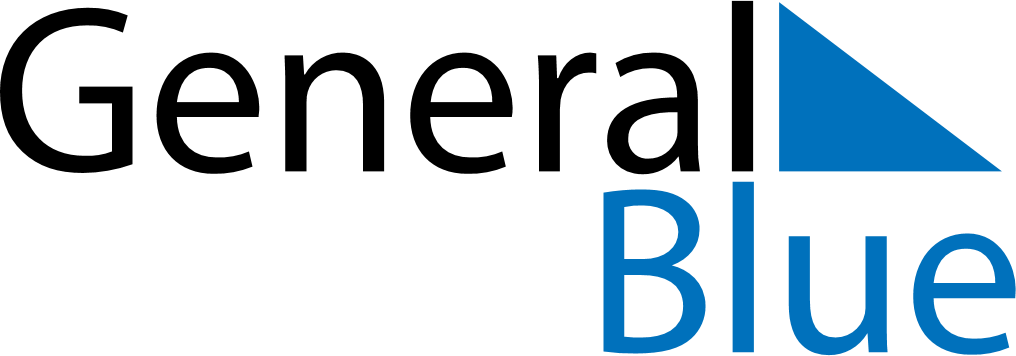 Daily Planner April 4, 2022 - April 10, 2022Daily Planner April 4, 2022 - April 10, 2022Daily Planner April 4, 2022 - April 10, 2022Daily Planner April 4, 2022 - April 10, 2022Daily Planner April 4, 2022 - April 10, 2022Daily Planner April 4, 2022 - April 10, 2022Daily Planner April 4, 2022 - April 10, 2022Daily Planner MondayApr 04TuesdayApr 05WednesdayApr 06ThursdayApr 07FridayApr 08 SaturdayApr 09 SundayApr 10MorningAfternoonEvening